                       سوال نمبر 1 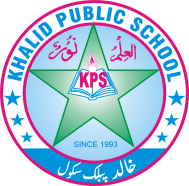 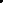 درست جواب کے گرد دائرہ لگائیں.        6/   دلاور کا کا مطلب  ہے ۔       کمزور         بہادر.        سست                چلاک    2  ۔     دنیا بھرمیں عالمی یوم سیاحت  منایا جاتا ہے ۔              23ستمبر کو             27ستمبرکو 28        ستمبرکو.           29 ستمبر کو   3     عورت نے اپنے شوہر سے  محلے کے دوکاندار ______ کی ۔                چغلی.                  تعریف.               شکایت.                برائی      4۔   کسان کا شکاری بیٹا ______کا شکار کر کے لایا تھا              خرگوش.                  ہیرن                  بھیڑ                    شیر     5. بکری نے گائے کو دیکھتے ہی اسے کیا.   ا) سلام                                                                                  (ب) باخبر                                                                                    (ج) نظر انداز   6. خوش دلی سے، کا معنی ہے.   ا) شکایت                                                       (ب) رضا مندی سے                                                     (ج) مخالفت   سوال نمبر 2 علامت فاعل "نے" اور علامت مفعول "کو" کی مدد سے جملے مکمل کریں.        3/1.ہمیں ماحول……………. صاف رکھنا چاہیے. 2. فاطمہ………………. پہلا انعام حاصل کیا. 3. ابو………… انعم……………شاباش دی.              سوال نمبر 3درست جواب کے سامنے (✔️) اور غلط جواب کے سامنے (✖️) کا نشان لگائیں.       3/1.رائے کے اختلاف پر ایک دوسرے سے جھگڑا کرنا جائز ہے. 2. ہمیں نیک لوگوں کی راہ اختیار کرنی چاہیے. 3. بوڑھے کبوتر نے دوسرے کبوتروں کو نیچے اترنے سے منع کیا.                 سوال نمبر 4دیے ہوئے جملے غور سے پڑھیں اور ان میں سے اسم معرفہ اور اسم نکرہ الگ الگ کر کے لکھیں.     2/              سوال نمبر 5 دیے گئے پیراگراف میں سے چار MCQS بنائیں.  2/ایک دفعہ ایک سپاہی عید منانے اپنے گھر جا رہا تھا. راستے میں اس کا گزر ایک گاؤں سے ہوا. شام ڈھل رہی تھی. تھکاوٹ کے ساتھ ساتھ اسے بھوک بھی محسوس ہونے لگی. اس نے سوچا کیوں نہ میں کسی سے کھانے کے لیے کچھ مانگ لوں اور تھوڑی دیرآرام بھی کر لوں. یہ سوچ کر اس نے ایک گھر کے دروازے پر دستک دی. 1______________________________________________________________________________________________________2______________________________________________________________________________________________________3______________________________________________________________________________________________________4______________________________________________________________________________________________________            سوال نمبر 6دیے ہوئے الفاظ میں سے چار ایسے الفاظ تلاش کر کے لکھیں. جن کے حروف کو اگرالٹا کر دیا جائے تو بھی وہی الفاظ بنیں.        2/      ( آرام ، نان ،  بچت ،  داد ،  باب ،  کوٹ ،  لال)   ………………..         …………………  ………………..         ………………….                   سوال نمبر 7  دیے ہوئے واحد کی جمع اور جمع کے واحد لکھیں.  2/                        جملے      اسم معرفہ     اسم نکرہ یہ رمضان کا مہینہ ہے. پشاور ایک مشہور شہر ہے.    واحد      خطا     جمع     فضائیں 